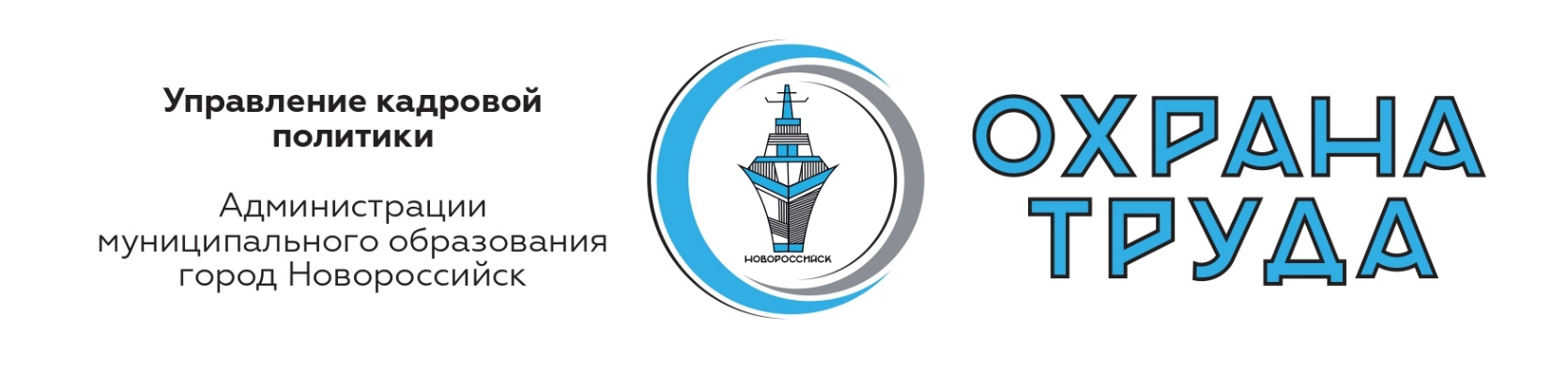 ШКОЛА   ПО   ОХРАНЕ    ТРУДА   № 2 /2023 г.ПРАКТИКУМ ПО ОХРАНЕ ТРУДА   ДЛЯ РУКОВОДИТЕЛЕЙИ СПЕЦИАЛИСТОВ ПО ОХРАНЕ ТРУДАВ помощь работодателю.ТЕМА:  Как организовать электронныйдокументооборот по охране труда© По материалам Справочной системы «Охрана труда»21. Разработка, ведение и хранение документов по охране трудаДокументы по охране труда можно вести в разных форматах: в электронном и бумажном. Разрабатывает документацию назначенные работодателем ответственные лица, согласовывает специалист по охране труда, профсоюз, уполномоченный по охране труда, а утверждает руководитель организации или специальные комиссии. ВНИМАНИЕЕсли в организации есть профсоюз или уполномоченный по охране труда, все документы нужно с ними согласоватьПосле истечения срока действия документы хранят в порядке, который утверждает руководитель организации. Сроки хранения документов регламентированы приказом Росархива от 20.12.2019 № 236. Место хранения законодательством не установлено.Особенности работы с документами по охране труда зависят от их вида и процедуры по охране труда2. Как нумеровать документы по охране труда К нумерации документов требования не установлены. Если в организации есть инструкция по делопроизводству, то нумерацию производите по ней. Если инструкции нет, то присваивайте номера как удобно.В приказах, протоколах, актах удобно использовать сквозную нумерацию, например, № 1/ОТ, № 2/ОТ... . В положениях, инструкциях рекомендуем использовать нумерацию, которая отражает тип документа, его порядковый номер и год утверждения.Например: ИОТ-10-2023, где ИОТ – тип документа, 10 – номер, 2023 – год утверждения. При актуализации документа достаточно изменить год утверждения.  33. Положения, регламенты, порядки, стандартыФорма. Документы можно вести в системе электронного документооборота или в бумажном виде.Ответственный. Разрабатывает специалист по охране труда и утверждает руководитель организации.Срок хранения. Документы хранятся постоянно.Основание. Подпункт «а» пункта 380 Перечня, утвержденного приказом Росархива от 20.12.2019 № 236.4. Приказы, распоряженияФорма. Приказы и распоряжения допустимо вести в системе электронного документооборота или в бумажном виде.Ответственный. Проекты документов разрабатывает лицо, ответственное за направление деятельности, по которой издается приказ или распоряжение, и подписывает руководитель организации.Срок хранения. Зависит от содержания и цели документов. Приказы и распоряжения по основной деятельности храните постоянно, а по административно-хозяйственным вопросам – 5 лет.Основание. Пункт 19 Перечня, утвержденного приказом Росархива от 20.12.2019 № 236.ПримерХранение приказа о назначении ответственного за охрану трудаДокумент храните постоянно, так как он относится к приказам по основной деятельности. Это следует из подпункта «а» пункта 19 Перечня, утвержденного приказом Росархива от 20.12.2019 № 2365. Инструкции и правила по охране трудаФорма. Инструкции и правила могут храниться в системе электронного документооборота или в бумажном виде.4Ответственный. По инструкциям и правилам проводят инструктажи на рабочем месте. Документы разрабатывает непосредственный руководитель, согласовывает специалист по охране труда и утверждает руководитель организации.Срок хранения. 5 лет после истечения срока действия.Основание. Пункта 421 Перечня, утвержденного приказом Росархива от 20.12.2019 № 236.6. Журналы регистрации инструктажей по охране трудаФорма. Документы можно вести в электронном виде, но обязательно дублировать в печатном.Ответственный. Журнал вводного инструктажа ведет специалист по охране труда или иное лицо, которое отвечает за проведение этого вида инструктажа. Журналы регистрации инструктажей на рабочем месте ведут непосредственные руководители работников, которые проводят инструктажи.Срок хранения. Журналы хранят 45 лет.Основание. Подпункт «а» пункта 423 Перечня, утвержденного приказом Росархива от 20.12.2019 № 236.7. Протоколы и удостоверения проверки знания требований охраны трудаФорма. Протоколы проверки знания можно вести в электронном или бумажном виде. Удостоверения ведутся в бумажном виде.Ответственный. Оформляются и утверждаются комиссией по проверке знания или специально назначенным лицом.Срок хранения. Хранятся 5 лет.Основание. Пункт 422 Перечня, утвержденного приказом Росархива от 20.12.2019 № 236.58. Программы инструктажей, обучения, стажировокФорма. Программы инструктажей, обучения и стажировок можно вести в электронном или бумажном виде.Ответственный. Документы разрабатывают лица, которые уполномочены работодателем. Как правило назначают работников, которые проводят инструктажи, обучение или стажировку. Документы утверждает руководитель организации.Срок хранения. Документы хранят 5 лет.Основание. Пункт 421 Перечня, утвержденного приказом Росархива от 20.12.2019 № 236.9. АктыЗаключительный акт по результатам медицинского осмотраФорма. Документ могут предоставить в электронном или бумажном виде.Ответственный. Заключительный акт предоставляет медицинская организация, которая проводила медицинский осмотр.Срок хранения. Если документ оформлен после 1 января 2003 года, то хранится 50 лет. Оформлен до 1 января 2003 года – 75 лет.Основание. Пункт 413 Перечня, утвержденного приказом Росархива от 20.12.2019 № 236.Акт о случае профессионального заболеванияФорма. Акт хранится в бумажном виде.Ответственный. Акт подписывается членами комиссии, утверждается руководителем (заместителем руководителя) органа государственного санитарно-эпидемиологического контроля (надзора), заверяется его печатью и предоставляется работодателю.Срок хранения. Если документ оформлен после 1 января 2003 года, то хранится 50 лет. Оформлен до 1 января 2003 года – 75 лет.6Основание. Пункт 419 Перечня, утвержденного приказом Росархива от 20.12.2019 № 236.Акт о несчастном случае на производствеФорма. Акт хранится в бумажном виде.Ответственный. Акт подписывается членами комиссии по расследованию, утверждается ее председателем.Срок хранения. Документ хранят 45 лет.Основание. Подпункт «а» пункта 425 Перечня, утвержденного приказом Росархива от 20.12.2019 № 236.10. Наряды-допускиФорма. Наряды-допуски на выполнение работ повышенной опасности выдают в электронном или бумажном виде.Ответственный. Документ составляет лицо, которое отвечает за правильность и полноту мер безопасности, которые указаны в наряде-допуске, подписывают все ответственные лица.Срок хранения. Документ хранится 1 год после закрытия наряда-допуска. Если с работниками произошел несчастный случай, то срок хранения – 45 лет.Основание. Пункт 415 Перечня, утвержденного приказом Росархива от 20.12.2019 № 236.11. Документы об обеспечении СИЗ, смывающими и обезвреживающими средствами, молоком и лечебно-профилактическим питаниемФорма. Документы можно вести в электронном или бумажном виде.Ответственный. Документы об обеспечении СИЗ, смывающими и обезвреживающими средствами, молоком и лечебно-профилактическим питанием разрабатывают лица, которые уполномочены работодателем, и утверждает руководитель организации.Срок хранения. Документы хранят 3 года.7Основание. Пункт 427 Перечня, утвержденного приказом Росархива от 20.12.2019 № 236.12. Документы по расследованию несчастных случаевФорма. Документы по расследованию несчастных случаев ведутся в бумажном виде.Ответственный. За составление и утверждение документов отвечает комиссия по расследованию несчастного случая.Срок хранения. Документы хранят 45 лет.Основание. Подпункт «а» пункта 425 Перечня, утвержденного приказом Росархива от 20.12.2019 № 236.13. Документы по расследованию профзаболеванийФорма. Документы по расследованию профзаболеваний можно вести в электронном или бумажном виде.Ответственный. Документы предоставляет комиссия по расследованию.Срок хранения. Если документы оформлены после 1 января 2003 года, то хранятся 50 лет. Оформлены до 1 января 2003 года – 75 лет.Основание. Пункт 419 Перечня, утвержденного приказом Росархива от 20.12.2019 № 236.ВниманиеАкт предоставляется и хранится только в бумажном виде14. Документы по проведению специальной оценки условий трудаФорма. Отчет предоставляет организация, которая проводила спецоценку, в бумажном виде. Приказы, график, протоколы заседания комиссии не запрещено вести в системе электронного документооборота.8Ответственный. Отчет оформляет и предоставляет организация, которая проводила спецоценку, его утверждает комиссия работодателя. Приказ о проведении спецоценки, о создании комиссии и график разрабатывает назначенное работодателем лицо и утверждает руководитель организации. Протоколы заседания оформляет и подписывает комиссия по проведению спецоценки.Срок хранения. Документы хранят 45 лет, если установлены оптимальные и допустимые условия труда. При вредных и опасных условиях труда – 50 лет.Основание. Пункт 407 Перечня, утвержденного приказом Росархива от 20.12.2019 № 236.15. Документы по проведению медицинских осмотров и психиатрических освидетельствованийФорма. Документы по проведению медицинских осмотров и психиатрических освидетельствований можно вести в электронном или бумажном виде.Ответственный. Документы предоставляет медицинская организация.Срок хранения. Документы хранят постоянно.Основание. Пункты 411 и 412 Перечня, утвержденного приказом Росархива от 20.12.2019 № 236.ВниманиеДля заключительного акта установлен срок храненияЕсли документ оформлен после 1 января 2003 года, то хранится 50 лет. Оформлен до 1 января 2003 года – 75 лет. Это указано в пункте 413 Перечня, утвержденного приказом Росархива от 20.12.2019 № 236.916. Организация электронного документооборотаВ электронном виде без дублирования на бумаге можно вести документы (ч. 1 ст. 22.1 ТК).ВниманиеВедение электронного документооборота – право работодателя, а не обязанность. Вы сами решаете, вести документацию в бумажном или в электронном видеЭто следует из части 1 статьи 22.2 ТК.Если работодатель принял решение вести электронный документооборот, то издайте приказ или распоряжение, в котором также назначьте ответственных лиц. Отдельным локальным актом руководитель организации утверждает порядок ведения электронного документооборота.Приказ о введении электронного документооборота содержит:сведения о системе электронного документооборота;порядок доступа к системе;перечень документов, которые ведутся в электронном виде;10перечень категорий работников, в отношении которых применяется электронный документооборот;срок уведомления работников;дата введения электронного документооборота.Это следует из части 2 статьи 22.2 ТК.Порядок ведения электронного документооборота содержит:сроки, когда работник должен подписать документы или ознакомиться с ними с учетом его рабочего времени;периодичность подписания и ознакомления;порядок инструктажа работников по взаимодействию с работодателем с помощью электронного документооборота;исключительные случаи, при которых допускается оформление документов на бумажном носителе;процедура взаимодействия работодателя с профсоюзом, если он есть.Это указано в части 3 статьи 22.2 ТК.Переход на взаимодействие с работодателем в системе электронного документооборота возможен с согласия работника (ч. 5 ст. 22.2. ТК). Если работник не дал согласие, то его документы нужно вести в бумажном виде (ч. 9 ст. 22.2 ТК). Согласие не требуется, если сотрудник принят на работу после 31 декабря 2021 года (ч. 7 ст. 22.2. ТК).ВниманиеРасходы на получение работником электронной подписи и ее использование несет работодательЭто указано в части 12 статьи 22.2 ТК.Для ведения электронного документооборота работодатель может использовать цифровую платформу «Работа в России», собственную информационную систему или обе системы одновременно (ч. 4 ст. 22.1 ТК, письмо Минтруда от 20.01.2023 № 14-6/ООГ-303).11Информационная система работодателя должна выполнять функцииЭлектронные документы должны соответствовать Единым требованиям к составу и форматам документов, которые утверждены приказом Минтруда от 20.09.2022 № 578н.Каждый документ состоит из структурных элементов:основная часть;описание электронного документа.Основная часть – файл в формате PDF/A-1A. Название файла должно соответствовать шаблону «[a-zA-Z0-9_]{1,250}.pdf», то есть может содержать маленькие и большие латинские буквы от a до z, цифры от 0 до 9 и подчеркивания. Длина имени от 1 до 250 символов. Например, «Prikaz_01.pdf».Описание документа передают в отдельном файле формата XML. Его оформляют в кодировке utf-8 без невидимых символов. XML-схему описания электронного документа необходимо разместить на официальном сайте Минтруда. При размещении новой схемы предыдущая будет действительна в течение 12 календарных месяцев.Описание электронного документа состоит из структурных элементов, перечень которых указаны в приложении № 1 к приказу Минтруда от 20.09.2022 № 578н. Например, ИНН, ОГРН, КПП работодателя, Ф. И. О., СНИЛС работника.12У каждого структурного элемента три характеристики:обязательность;множественность;тип значения элемента.Тип значения элемента может быть текстовый «Т» или календарный «D».Обязательность может быть обозначена одной из букв: «О» — обязательный, «У» — условно-обязательный или «Н» — необязательный. Поля обязательных структурных элементов нельзя отставлять пустыми. Сведения, которые передают с помощью необязательных элементов, имеют справочный, уточняющий характер.Множественность обозначается «М», если она есть в характеристике структурного элемента. Множественность предусмотрена для сведений о работниках и соискателях. Один документ может содержать данные нескольких работников. ИНН, ОГРН и КПП работодателя не имеют признака множественности — у каждого работодателя только один такой номер.Кроме основной части и описания в электронном документе могут быть структурные элементы:приложения;электронная подпись;машиночитаемая доверенность.Если к электронному документу есть приложения, их нужно оформить в формате текстовых, табличных, графических и структурированных данных. Например, Word, Excel или PDF. Название файла приложения должно соответствовать шаблону «[a-zA-Zа-яА-Я0-9_]{1, 250}.[a-z0-9]{3,4}», то есть может содержать маленькие и большие латинские буквы от a до z, маленькие и большие русские буквы от а до я и цифры от 0 до 9 и подчеркивания. Длина названия файла от 1 до 250 символов. Расширение файла содержит маленькие латинские буквы от a до z и цифры от 0 до 9. Длина расширения от 3 до 4 символов. Например, «Prilozheniye_01.docx».Машиночитаемая доверенность, которая выдана для подписания электронного документа, должна быть в формате XML. Если доверенность передают в систему без возможности автоматизированной обработки, то можно использовать формат PDF. Доверенности подписывают усиленной квалифицированной электронной подписью.© По материалам Справочной системы «Охрана труда»1Разработка, ведение и хранение документов по охране труда2 стр.2Как нумеровать документы по охране труда2 стр.3Положения, регламенты, порядки, стандарты 3 стр.4Приказы, распоряжения3 стр.5Инструкции и правила по охране труда3 стр.6Журналы регистрации инструктажей по охране труда4 стр.7Протоколы и удостоверения проверки знания требований охраны труда4 стр.8Программы инструктажей, обучения, стажировок 5 стр.9Акты (профессионального заболевания, о несчастном случае)5 – 6 стр.10Наряды-допуски 6 стр.11Документы об обеспечении СИЗ, смывающими и обезвреживающими средствами, молоком и лечебно-профилактическим питанием6 стр.12Документы по расследованию несчастных случаев 7  стр.13Документы по расследованию профзаболеваний7  стр.14Документы по проведению специальной оценки условий труда 7 стр.15Документы по проведению медицинских осмотров и психиатрических освидетельствований8 стр.16Организация электронного документооборота9 – 12 стр.Положения, регламенты, порядки, стандартыПриказы, распоряженияИнструкции, правилаПротоколы проверки знанияПрограммы инструктажей, обучения, стажировокЗаключительный акт по результатам медосмотраНаряды-допускиДокументы по проведению медосмотров и психосвидетельствованийДокументы по расследованию профзаболеванийПриказы, график, протоколы заседания комиссии по спецоценкеДокументы об обеспечивании СИЗ, смывающими средствами, молоком и лечебно-профилактическим питаниемДокументы об обеспечивании СИЗ, смывающими средствами, молоком и лечебно-профилактическим питаниемИспользование цифровой подписиФиксация получения сторонами электронных документовХранение документов по требованиям архивного делопроизводства и защиты персональных данныхРабота с документами в форме, которая предусмотрена приказом Минтруда от 20.09.2022 № 578нРазмещение на портале «Госуслуг» документов по заявлению работникаПрием заявлений работника через портал «Госуслуг»Размещение в личном кабинете по заявлению работника документы, которые он подписал в системе электронного документооборота работодателяРазмещение в личном кабинете по заявлению работника документы, которые он подписал в системе электронного документооборота работодателяРазмещение в личном кабинете по заявлению работника документы, которые он подписал в системе электронного документооборота работодателя